О Б Щ И Н А   К Р У Ш А Р И  О Б Л А С Т   Д О Б Р И Ч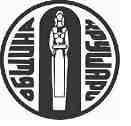 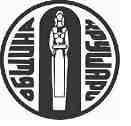 9410, с. Крушари, тел : 05771/2024, факс 05771/ 2136,E-mail krushari@krushari.bg; site: www.krushari.bgИзх. №РД-13-184410.04.2024г. ДООБЩИНСКИ СЪВЕТС.КРУШАРИД О К Л А Д Н А  З А П И С К АОТ ИЛХАН МЮСТЕДЖЕБ – КМЕТ НА ОБЩИНА КРУШАРИ                ОТНОСНО: Одобряване на скица-проект №15-284537 от 21.03.2024г. за изменение на кадастралната карта и кадастралните регистри на с.Крушари за поземлени имоти с идентификатори: 40097.501.262, 40097.501.257, 40097.501.229 и сгради с идентификатори: 40097.501.262.5, 40097.501.262.4, 40097.501.262.3, 40097.501.262.2, 40097.501.262.1 и прекратяване на съсобственост между Община Крушари и „БАБ инвест“ ООД, чрез доброволна делба на поземлен имот с идентификатор 40097.501.262 по КК и КР на с.КрушариУважаеми,  госпожи и господа общински съветници,В община Крушари е постъпило заявление с вх.№ОС-12-1531 от 25.03.2024г. от  „БАБ инвест“ ООД, ЕИК 206606665, представлявано от Пламен Камбуров, с което е заявил желание да се ликвидира съсобствеността, чрез доброволна делба на поземлен имот с идентификатор 40097.501.262 по КК и КР на с.Крушари, от която се образуват проектни имоти: 40097.501.755, 40097.501.756 и 40097.501.757. Община Крушари е собственик на земя, представляваща 1809/4864 кв.м. ид.части от поземлен имот с идентификатор 40097.501.262 по КК и КР на с.Крушари, съгласно акт за частна общинска собственост №2641/14.01.2022г., вписан под №6, том II, вх.регистър №472/24.01.2022г. в Служба по вписванията гр.Добрич.„БАБ инвест“ ООД, ЕИК 206606665 е собственик на 3055/4864 кв.м. ид.части от поземлен имот с идентификатор 40097.501.262 по КК и КР на с.Крушари, съгласно нотариален акт с вх.рег.№7088/19.08.2021г., акт №89, том XIX, дело №3397/2021г., вписан в Служба по вписванията гр.Добрич.Предоставям ви скица-проект за разделяне на поземлен имот с идентификатор 40097.501.262 по КК и КР на с.Крушари, от която се образуват поземлен имот с проектен идентификатор 40097.501.757, поземлен имот с проектен идентификатор 40097.501.756 и поземлен имот с проектен идентификатор 40097.501.755.При разделянето на поземлен имот с идентификатор 40097.501.262 по КК и КР на с.Крушари се променят границите на поземлен имот с идентификатор 40097.501.257 и поземлен имот с идентификатор 40097.501.229 – публична общинска собственост.С оглед на гореизложеното, предлагам на вашето внимание проект за решение, с което да одобрите скица-проект №15-284537 от 21.03.2024г. за изменение на кадастралната карта и кадастралните регистри на с.Крушари за поземлени имоти с идентификатори: 40097.501.262, 40097.501.257, 40097.501.229 и сгради с идентификатори: 40097.501.262.5, 40097.501.262.4, 40097.501.262.3, 40097.501.262.2, 40097.501.262.1 и за разделяне на поземлен имот с идентификатор 40097.501.262.На основание чл.21, ал.1, т.8 от ЗМСМА, чл.8, ал.1 от Закона за общинската собственост, скица-проект №15-284537 от 21.03.2024г. за изменение на кадастралната карта и кадастралните регистри на с.Крушари за поземлени имоти с идентификатори: 40097.501.262, 40097.501.257, 40097.501.229 и сгради с идентификатори: 40097.501.262.5, 40097.501.262.4, 40097.501.262.3, 40097.501.262.2, 40097.501.262.1 и прекратяване на съсобствеността между Община Крушари и „БАБ инвест“ ООД, чрез доброволна делба на поземлен имот с идентификатор 40097.501.262 по КК и КР на с.Крушари и заявление с вх.№ОС-12-1531 от 25.03.2024г. от  „БАБ инвест“ ООД, ЕИК 206606665, представлявано от Пламен Камбуров, предлагам Общински съвет с.Крушари да приеме следнотоПРОЕКТ!Р  Е  Ш  Е  Н  И  Е :I. Общинският съвет с.Крушари одобрява скица-проект №15-284537 от 21.03.2024г. за изменение на кадастралната карта и кадастралните регистри на с.Крушари за поземлени имоти с идентификатори: 40097.501.262, 40097.501.257, 40097.501.229 и сгради с идентификатори: 40097.501.262.5, 40097.501.262.4, 40097.501.262.3, 40097.501.262.2, 40097.501.262.1, като изменението се състои в следното:1.Заличени обекти от кадастралната карта и кадастралните регистри на с.Крушари:1.1.Поземлен имот с идентификатор 40097.501.262, адрес: с.Крушари, ул.“Суха река“ №33, площ: 4864 кв.м., трайно предназначение на територията: Урбанизирана, начин на трайно ползване: Ниско застрояване (до 10 m), собственици: „БАБ инвест“ ООД, ЕИК 206606665, ид.части 3055 кв.м. по нотариален акт с вх.рег.№7088/19.08.2021г., акт №89, том XIX, дело №3397/2021г., вписан в Служба по вписванията гр.Добрич и Община Крушари, ЕИК 000852754, ид.части 1809 кв.м. по акт за частна общинска собственост №2641/14.01.2022г., вписан под №6, том II, вх.регистър №472/24.01.2022г. в Служба по вписванията гр.Добрич.1.2.Сграда с идентификатор 40097.501.262.5, адрес: с.Крушари, ул.“Суха река“ №33, площ: 10 кв.м., предназначение: Селскостопанска сграда, брой етажи: 1, собственици: няма данни.1.3.Сграда с идентификатор 40097.501.262.4, адрес: с.Крушари, ул.“Суха река“ №33, площ: 28 кв.м., предназначение: Селскостопанска сграда, брой етажи: 1, собственици: няма данни.1.4.Сграда с идентификатор 40097.501.262.3, адрес: с.Крушари, ул.“Суха река“ №33, площ: 27 кв.м., предназначение: Селскостопанска сграда, брой етажи: 1, собственици: няма данни.1.5.Сграда с идентификатор 40097.501.262.2, адрес: с.Крушари, ул.“Суха река“ №33, площ: 105 кв.м., предназначение: Жилищна сграда - еднофамилна, брой етажи: 1, собственици: „БАБ инвест“ ООД, ЕИК 206606665, ид.части 3055 кв.м. по нотариален акт с вх.рег.№7088/19.08.2021г., акт №89, том XIX, дело №3397/2021г., вписан в Служба по вписванията гр.Добрич1.6.Сграда с идентификатор 40097.501.262.1, адрес: с.Крушари, ул.“Суха река“ №33, площ: 26 кв.м., предназначение: Селскостопанска сграда, брой етажи: 1, собственици: няма данни.2.Промяна в границите на съществуващи обекти – публична общинска собственост в кадастралната карта и кадастралните регистри на с.Крушари:2.1.Поземлен имот с идентификатор 40097.501.257, адрес: с.Крушари, ул.“Иглика“,  площ: 2836 кв.м., трайно предназначение на територията: Урбанизирана, начин на трайно ползване: За второстепенна улица, собственици: Община Крушари, ЕИК 000852754.Данни след промяната: адрес: с.Крушари, ул.“Иглика“,  площ: 2840 кв.м., трайно предназначение на територията: Урбанизирана, начин на трайно ползване: За второстепенна улица, собственици: Община Крушари, ЕИК 000852754.2.2.Поземлен имот с идентификатор 40097.501.229, адрес: с.Крушари, ул.“Суха река“,  площ: 12650 кв.м., трайно предназначение на територията: Урбанизирана, начин на трайно ползване: За второстепенна улица, собственици: Община Крушари, ЕИК 000852754.Данни след промяната: адрес: с.Крушари, ул.“Суха река“,  площ: 12671 кв.м., трайно предназначение на територията: Урбанизирана, начин на трайно ползване: За второстепенна улица, собственици: Община Крушари, ЕИК 000852754.3.Нанасяне на нови обекти в кадастралната карта и кадастралните регистри на с.Крушари:3.1.Поземлен имот с проектен идентификатор 40097.501.757, проектна площ: 1765 кв.м., трайно предназначение на територията: Урбанизирана, начин на трайно ползване: Ниско застрояване (до 10 m), съседи: 40097.501.755, 40097.501.264, 40097.501.229, 40097.501.756.3.2.Поземлен имот с проектен идентификатор 40097.501.756, проектна площ: 1265 кв.м., трайно предназначение на територията: Урбанизирана, начин на трайно ползване: Ниско застрояване (до 10 m), съседи: 40097.501.755, 40097.501.757, 40097.501.229, 40097.501.261, 40097.501.258.3.3.Поземлен имот с проектен идентификатор 40097.501.755, проектна площ: 1809 кв.м., трайно предназначение на територията: Урбанизирана, начин на трайно ползване: Ниско застрояване (до 10 m), съседи: 40097.501.263, 40097.501.264, 40097.501.757, 40097.501.756, 40097.501.258, 40097.501.257.3.4.Сграда с проектен идентификатор 40097.501.757.3, проектна площ: 10 кв.м., предназначение: Селскостопанска сграда, брой етажи: 1.3.5.Сграда с проектен идентификатор 40097.501.757.2, проектна площ: 27 кв.м., предназначение: Селскостопанска сграда, брой етажи: 1.3.6.Сграда с проектен идентификатор 40097.501.757.1, проектна площ: 28 кв.м., предназначение: Селскостопанска сграда, брой етажи: 1.3.7.Сграда с проектен идентификатор 40097.501.756.2, проектна площ: 105 кв.м., предназначение: Жилищна сграда - еднофамилна, брой етажи: 1.3.8.Сграда с проектен идентификатор 40097.501.756.1, проектна площ: 26 кв.м., предназначение: Селскостопанска сграда, брой етажи: 1.II. Общинският съвет с.Крушари дава съгласието си да бъде прекратена съсобствеността между Община Крушари и „БАБ инвест“ ООД, чрез доброволна делба, както следва:1.Община Крушари става изключителен собственик на следните проектни имоти:1.1. Поземлен имот с проектен идентификатор 40097.501.755, проектна площ: 1809 кв.м., трайно предназначение на територията: Урбанизирана, начин на трайно ползване: Ниско застрояване (до 10 m).1.2.Поземлен имот с идентификатор 40097.501.257, проектна площ: 2840 кв.м.,  трайно предназначение на територията: Урбанизирана, начин на трайно ползване: За второстепенна улица.1.3.Поземлен имот с идентификатор 40097.501.229, проектна площ: 12671 кв.м.,   трайно предназначение на територията: Урбанизирана, начин на трайно ползване: За второстепенна улица.2.„БАБ инвест“ ООД става изключителен собственик на следните проектни имоти:2.1.Поземлен имот с проектен идентификатор 40097.501.757, проектна площ: 1765 кв.м., трайно предназначение на територията: Урбанизирана, начин на трайно ползване: Ниско застрояване (до 10 m).2.2.Поземлен имот с проектен идентификатор 40097.501.756, проектна площ: 1265 кв.м., трайно предназначение на територията: Урбанизирана, начин на трайно ползване: Ниско застрояване (до 10 m).2.3.Сграда с проектен идентификатор 40097.501.757.3, проектна площ: 10 кв.м., предназначение: Селскостопанска сграда, брой етажи: 1.2.4.Сграда с проектен идентификатор 40097.501.757.2, проектна площ: 27 кв.м., предназначение: Селскостопанска сграда, брой етажи: 1.2.5.Сграда с проектен идентификатор 40097.501.757.1, проектна площ: 28 кв.м., предназначение: Селскостопанска сграда, брой етажи: 1.2.6.Сграда с проектен идентификатор 40097.501.756.2, проектна площ: 105 кв.м., предназначение: Жилищна сграда - еднофамилна, брой етажи: 1.2.7.Сграда с проектен идентификатор 40097.501.756.1, проектна площ: 26 кв.м., предназначение: Селскостопанска сграда, брой етажи: 1.III. Общинският съвет с.Крушари приема описаните дялове полагащи се на Община Крушари и "БАБ инвест" ООД след делбата, както следва:IV. Общинският съвет с.Крушари приема разликата от 25 (двадесет и пет) кв.м. в площта на поземлен имот с проектен идентификатор 40097.501.756 и поземлен имот с проектен идентификатор 40097.501.757, да остане в полза на Община Крушари, като 21 кв.м. се предават към поземлен имот с идентификатор 40097.501.229 с проектна площ от 2840 кв.м. и 4 кв.м. се предават към поземлен имот с идентификатор 40097.501.257 с проектна площ от 12671 кв.м. по КК и КР на с.Крушари.V. Общинският съвет с.Крушари упълномощава Кмета на Община Крушари да предприеме необходимите действия по финализиране на сделката, включително да сключи договор за доброволна делба на имотите, подробно описани в настоящото решение, при условията на същото. ВНАСЯ :         ИЛХАН МЮСТЕДЖЕБКмет на Община КрушариПРЕДИ ПРОМЯНАТАПРЕДИ ПРОМЯНАТАПРЕДИ ПРОМЯНАТАПРЕДИ ПРОМЯНАТАПРЕДИ ПРОМЯНАТАСЛЕД ПРОМЯНАТАСЛЕД ПРОМЯНАТАСЛЕД ПРОМЯНАТАСЛЕД ПРОМЯНАТА№ по редПИ №Площ в кв.мНачин на трайно ползванеСобстве-никПИ №Площ в кв.м.Начин на трайно ползванеСобстве-ник140097.501.2621809Ниско застрояване (10m)Община Крушари40097.501.7551809Ниско застрояване (10m)Община Крушари240097.501.22912650За второстепенна улицаОбщина Крушари40097.501.22912671За второстепенна улицаОбщина Крушари340097.501.2572836За второстепенна улицаОбщина Крушари40097.501.2572840За второстепенна улицаОбщина КрушариОбщо:Общо:1729517320140097.501.2623055Ниско застрояване (10m)"БАБ инвест" ООД40097.501.7561265Ниско застрояване (10m)"БАБ инвест" ООД40097.501.7571765Ниско застрояване (10m)"БАБ инвест" ООДОбщо:Общо:30553030